project insight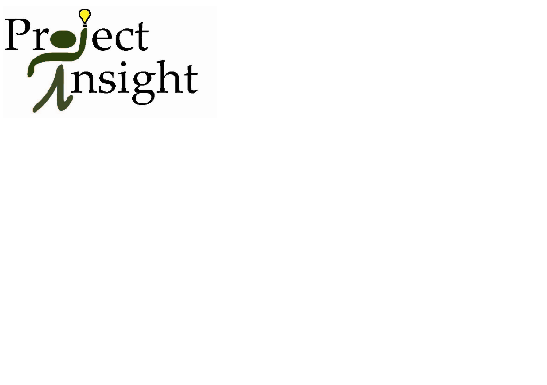 Employment Application Thank you for expressing interest in employment at Project Insight.  All qualified applicants will receive consideration without discrimination due to gender, marital or veteran status, race, color, age, creed, national origin, sexual orientation, religion, disability or any other characteristic protected by federal, state and local laws, regulations or ordinances.  To enable us to properly evaluate your application for employment, please answer all questions completely and accurately.  We will be glad to accept your resume in addition to this completed application.False or misleading information on this form or in any subsequent pre-employment interview are grounds for immediate termination of the application process, or if discovered after hiring, immediate termination of employment.  Please review the Release and Authorization to Conduct Investigation form attached hereto.Acceptance of this employment application for processing does not imply that the applicant will be employed by Project Insight.  Employment eligibility is contingent upon results obtained from a thorough background investigation. This investigation may include, but is not limited to; your prior employment, criminal record, driving record, credit record, and one or more personal interviews.Project Insight provides in-home care to people with developmental disabilities.  RELEASE AND AUTHORIZATION TO CONDUCT INVESTIGATIONI,      	am applying for the position of      		.I hereby state that the information provided in this Employment Application is accurate and complete.I understand that Project Insight provides in-home services to its clients, among other services and as such owes a duty and obligation to its clients and employees to determine the character of its workers.I understand that if any information I have provided is untrue or misleading or incomplete, and this discovery takes place either prior to or after employment, this fact shall be cause for rejection of this Application, and/or dismissal from employment at any time after the discovery.I hereby authorize Project Insight to investigate, either internally or through a third party, the information I have provided on the employment application form, and to obtain an investigative consumer report about me now, and at any time during my employment with Project Insight, in the event I become employed by Project Insight.I understand that this report may contain information about me obtained through interviews with friends, neighbors and acquaintances and employers.  I understand that this report may contain information relating to my character, general reputation, and personal characteristics.I understand that this investigation will inquire about categories such as criminal history, driving records, employment history, education credentials and work status.  Inquiries may be made regarding performance evaluations, work-related characteristics (e.g. punctuality), and termination records.I hereby authorize all persons and organizations that may have information relevant to this investigation to disclose such information to Project Insight or its agent for that purpose.  I hereby release all such furnishers of information from liability on account of true and accurate disclosure.  I further authorize the use of a photocopy of this Release as proof of its validity.I hereby release Project Insight, its employees and agents, from any and all liability in the collection and gathering of information about me in relation to this Employment Application and in relation to any subsequent investigation conducted by Project Insight and/or its agents, with regard to my employment.I understand that I have the right to make a written request concerning the nature and scope of any such investigative inquiry.In the event I am employed by Project Insight, and in consideration of any such employment, I agree that my employment and compensation can be terminated with or without cause, and with or without notice, at any time, at the option of either Project Insight or myself.I understand that this Agreement can be modified only by the President or Vice-President of Project Insight, which modification, to be effective, shall be in writing and signed by both parties.SIGNED:  	   DATE:       	PRINT NAME:      	SSN:        -       -       Applicant InformationApplicant InformationApplicant InformationApplicant InformationApplicant InformationApplicant InformationApplicant InformationApplicant InformationApplicant InformationApplicant InformationApplicant InformationFull Name:	Last	Last	Last	Last	Last	LastFirstFirstFirstFirstM.I.Date:Phone:Phone:Cell?   Home? Cell?   Home? Cell?   Home? 2nd Phone:E-mail AddressAddress:	Street Address	Street Address	Street Address	Street Address	Street Address	Street Address	Street AddressApartment/Unit #Apartment/Unit #Apartment/Unit #Apartment/Unit #	City	City	City	City	City	City	CityStateStateZIP CodeZIP CodeIf Hired, Date Available to Begin Work?If Hired, Date Available to Begin Work?If Hired, Date Available to Begin Work?Social Security No.Social Security No.Position Applied forPosition Applied forFull Time 	Part Time Full Time 	Part Time Full Time 	Part Time Full Time 	Part Time Full Time 	Part Time Full Time 	Part Time Do you have any physical conditions or other limitations which could negatively affect your ability to perform the job for which you are applying?Do you have any physical conditions or other limitations which could negatively affect your ability to perform the job for which you are applying?Do you have any physical conditions or other limitations which could negatively affect your ability to perform the job for which you are applying?Do you have any physical conditions or other limitations which could negatively affect your ability to perform the job for which you are applying?Do you have any physical conditions or other limitations which could negatively affect your ability to perform the job for which you are applying?Do you have any physical conditions or other limitations which could negatively affect your ability to perform the job for which you are applying?YES  NO  If “Yes” Please explain: Do you have 3 months experience, personal or professional, providing services to someone with special needs?Do you have 3 months experience, personal or professional, providing services to someone with special needs?Do you have 3 months experience, personal or professional, providing services to someone with special needs?Do you have 3 months experience, personal or professional, providing services to someone with special needs?Do you have 3 months experience, personal or professional, providing services to someone with special needs?Do you have 3 months experience, personal or professional, providing services to someone with special needs?YES  NO  Do you have current 1st Aid AND CPR certificates?Do you have current 1st Aid AND CPR certificates?Do you have current 1st Aid AND CPR certificates?Do you have current 1st Aid AND CPR certificates?Do you have current 1st Aid AND CPR certificates?Do you have current 1st Aid AND CPR certificates?YES  NO  Do you understand that you are responsible for obtaining and maintaining current 1st Aid and CPR certifications?Do you understand that you are responsible for obtaining and maintaining current 1st Aid and CPR certifications?Do you understand that you are responsible for obtaining and maintaining current 1st Aid and CPR certifications?Do you understand that you are responsible for obtaining and maintaining current 1st Aid and CPR certifications?Do you understand that you are responsible for obtaining and maintaining current 1st Aid and CPR certifications?Do you understand that you are responsible for obtaining and maintaining current 1st Aid and CPR certifications?YES  NO  Do you have your Class One Fingerprint Clearance card?  Do you have your Class One Fingerprint Clearance card?  Do you have your Class One Fingerprint Clearance card?  Do you have your Class One Fingerprint Clearance card?  Do you have your Class One Fingerprint Clearance card?  Do you have your Class One Fingerprint Clearance card?  YES  NO  If not, can you pass a background check to attain one?If not, can you pass a background check to attain one?If not, can you pass a background check to attain one?If not, can you pass a background check to attain one?If not, can you pass a background check to attain one?If not, can you pass a background check to attain one?YES  NO  Do you have a current Article 9 Training certificate?  Do you have a current Article 9 Training certificate?  Do you have a current Article 9 Training certificate?  Do you have a current Article 9 Training certificate?  Do you have a current Article 9 Training certificate?  Do you have a current Article 9 Training certificate?  YES  NO  Do you have Caregiver / Direct Care Worker (DCW) certification?  Do you have Caregiver / Direct Care Worker (DCW) certification?  Do you have Caregiver / Direct Care Worker (DCW) certification?  Do you have Caregiver / Direct Care Worker (DCW) certification?  Do you have Caregiver / Direct Care Worker (DCW) certification?  Do you have Caregiver / Direct Care Worker (DCW) certification?  YES  NO  Many of our shifts are 2-3 hours long a few days a week.  A typical schedule would include multiple shifts with different clients.  Can you adapt to multiple shifts and the travel required?  Many of our shifts are 2-3 hours long a few days a week.  A typical schedule would include multiple shifts with different clients.  Can you adapt to multiple shifts and the travel required?  Many of our shifts are 2-3 hours long a few days a week.  A typical schedule would include multiple shifts with different clients.  Can you adapt to multiple shifts and the travel required?  Many of our shifts are 2-3 hours long a few days a week.  A typical schedule would include multiple shifts with different clients.  Can you adapt to multiple shifts and the travel required?  Many of our shifts are 2-3 hours long a few days a week.  A typical schedule would include multiple shifts with different clients.  Can you adapt to multiple shifts and the travel required?  Many of our shifts are 2-3 hours long a few days a week.  A typical schedule would include multiple shifts with different clients.  Can you adapt to multiple shifts and the travel required?  YES  NO  Sometimes we need last-minute, emergency coverage.  Would you be available on short notice for fill-in shifts?Sometimes we need last-minute, emergency coverage.  Would you be available on short notice for fill-in shifts?Sometimes we need last-minute, emergency coverage.  Would you be available on short notice for fill-in shifts?Sometimes we need last-minute, emergency coverage.  Would you be available on short notice for fill-in shifts?Sometimes we need last-minute, emergency coverage.  Would you be available on short notice for fill-in shifts?Sometimes we need last-minute, emergency coverage.  Would you be available on short notice for fill-in shifts?YES  NO  Many of our clients require lifting and/or transfers.  Do you have experience or training with lifts and transfers?  Many of our clients require lifting and/or transfers.  Do you have experience or training with lifts and transfers?  Many of our clients require lifting and/or transfers.  Do you have experience or training with lifts and transfers?  Many of our clients require lifting and/or transfers.  Do you have experience or training with lifts and transfers?  Many of our clients require lifting and/or transfers.  Do you have experience or training with lifts and transfers?  Many of our clients require lifting and/or transfers.  Do you have experience or training with lifts and transfers?  YES  NO  Are you able to lift 100 lbs?  Are you able to lift 100 lbs?  Are you able to lift 100 lbs?  Are you able to lift 100 lbs?  Are you able to lift 100 lbs?  Are you able to lift 100 lbs?  YES  NO  150 lbs?  150 lbs?  150 lbs?  150 lbs?  150 lbs?  150 lbs?  YES  NO  Are you able to transfer at least 100 lbs?  Are you able to transfer at least 100 lbs?  Are you able to transfer at least 100 lbs?  Are you able to transfer at least 100 lbs?  Are you able to transfer at least 100 lbs?  Are you able to transfer at least 100 lbs?  YES  NO  150 lbs?  150 lbs?  150 lbs?  150 lbs?  150 lbs?  150 lbs?  YES  NO  Starting wage is typically $11.00 per hour.  Is this acceptable to you?  Starting wage is typically $11.00 per hour.  Is this acceptable to you?  Starting wage is typically $11.00 per hour.  Is this acceptable to you?  Starting wage is typically $11.00 per hour.  Is this acceptable to you?  Starting wage is typically $11.00 per hour.  Is this acceptable to you?  Starting wage is typically $11.00 per hour.  Is this acceptable to you?  YES  NO  Are you a citizen of the United States?Are you a citizen of the United States?YES  NO  If no, are you authorized to work in the ?If no, are you authorized to work in the ?YES  NO  NO  Are you 18 years of age or older?Are you 18 years of age or older?YES  NO   Visa Type? Visa Type?Alien Registration #Alien Registration #Have you ever worked for this company?Have you ever worked for this company?YES  NO  If so, when?Have you ever been convicted of a felony?Have you ever been convicted of a felony?YES  NO  If yes, explainHow did you first learn about this position?How did you first learn about this position?How did you first learn about this position?AVAILABILITYAVAILABILITYAVAILABILITYTo assist in determining availability please provide your major cross streets below.To assist in determining availability please provide your major cross streets below.To assist in determining availability please provide your major cross streets below.Cross Streets:Shifts may be early morning or late evening, weekends, once a week or every day.  What is your availability?Shifts may be early morning or late evening, weekends, once a week or every day.  What is your availability?Shifts may be early morning or late evening, weekends, once a week or every day.  What is your availability?Availability: (Check all that apply)Availability: (Check all that apply)Sun      Mon      Tues      Wed      Thurs      Fri       Sat Available hours:      Available hours:      Available hours:      Previous EmploymentPrevious EmploymentPrevious EmploymentPrevious EmploymentPrevious EmploymentPrevious EmploymentPrevious EmploymentPrevious EmploymentPrevious EmploymentPrevious EmploymentPrevious EmploymentCompanyPhone(      )     (      )     AddressSupervisorJob TitleStarting SalaryStarting Salary$     Ending Salary$     $     ResponsibilitiesResponsibilitiesFromToReason for LeavingReason for LeavingMay we contact your previous supervisor for a reference?May we contact your previous supervisor for a reference?May we contact your previous supervisor for a reference?May we contact your previous supervisor for a reference?May we contact your previous supervisor for a reference?May we contact your previous supervisor for a reference?YES  NO  If “no” please explain: If “no” please explain: If “no” please explain: Previous EmploymentPrevious EmploymentPrevious EmploymentPrevious EmploymentPrevious EmploymentPrevious EmploymentPrevious EmploymentPrevious EmploymentPrevious EmploymentPrevious EmploymentPrevious EmploymentCompanyPhone(      )     (      )     AddressSupervisorJob TitleStarting SalaryStarting Salary$     Ending Salary$     $     ResponsibilitiesResponsibilitiesFromToReason for LeavingReason for LeavingMay we contact your previous supervisor for a reference?May we contact your previous supervisor for a reference?May we contact your previous supervisor for a reference?May we contact your previous supervisor for a reference?May we contact your previous supervisor for a reference?May we contact your previous supervisor for a reference?YES  NO  If “no” please explain: If “no” please explain: If “no” please explain: CompanyPhone(      )     (      )     AddressSupervisorJob TitleStarting SalaryStarting Salary$     Ending Salary$     $     ResponsibilitiesResponsibilitiesFromToReason for LeavingReason for LeavingMay we contact your previous supervisor for a reference?May we contact your previous supervisor for a reference?May we contact your previous supervisor for a reference?May we contact your previous supervisor for a reference?May we contact your previous supervisor for a reference?May we contact your previous supervisor for a reference?YES  NO  If “no” please explain: If “no” please explain: If “no” please explain: CompanyPhone(      )     (      )     AddressSupervisorJob TitleStarting SalaryStarting Salary$     Ending Salary$     $     ResponsibilitiesResponsibilitiesFromToReason for LeavingReason for LeavingMay we contact your previous supervisor for a reference?May we contact your previous supervisor for a reference?May we contact your previous supervisor for a reference?May we contact your previous supervisor for a reference?May we contact your previous supervisor for a reference?May we contact your previous supervisor for a reference?YES  NO  If “no” please explain: If “no” please explain: If “no” please explain: EducationEducationEducationEducationEducationEducationEducationEducationEducationEducationEducationHigh SchoolHigh SchoolAddressFromToDid you graduate?Did you graduate?YES  NO  DegreeCollegeCollegeAddressFromToDid you graduate?Did you graduate?YES  NO  DegreeOtherOtherAddressFromToDid you graduate?Did you graduate?YES  NO  DegreeDisclaimer and SignatureDisclaimer and SignatureDisclaimer and SignatureDisclaimer and SignatureI certify that my answers are true and complete to the best of my knowledge. If this application leads to employment, I understand that false or misleading information in my application or interview may result in my release.I certify that my answers are true and complete to the best of my knowledge. If this application leads to employment, I understand that false or misleading information in my application or interview may result in my release.I certify that my answers are true and complete to the best of my knowledge. If this application leads to employment, I understand that false or misleading information in my application or interview may result in my release.I certify that my answers are true and complete to the best of my knowledge. If this application leads to employment, I understand that false or misleading information in my application or interview may result in my release.SignatureDate